项目名称：中国冰球协会冰球大数据服务竞争性磋商项目编号：CSGN20/01采 购 人：中国冰球协会采购单位: 国家体育总局体育器材装备中心日    期：2020年9月目录第一部分 采购公告	3一、项目名称及项目编号	3二、采购内容	3三、合格的报价人	3四、报名	4五、磋商时间、地点	5第二部分 报价须知	5一、总则	5二、采购信息说明	6三、响应文件的编写	7四、响应文件的递交	9五、合同的签订和履行	10六、质疑和投诉	10七、其它须知	11第三部分 采购需求	12第四部分 磋商程序和评审方法、标准	12一、磋商程序及说明	15二、评审方法及标准	17第五部分 响应文件格式	19报价人提交文件须知	19附件一（封面）	20附件二  法定代表人证明书	21附件三  法定代表人的授权委托书	22（如非法定代表人亲自参与磋商时提供，加盖单位公章）	22附件四  报价明细表	23附件五 报价人资格声明	24附件六  知识产权、保密及主要项目人员基本状况承诺函	25附件七  小微企业声明	26残疾人福利性单位声明函	26第六部分  合同草案条款	27第一部分采购公告国家体育总局体育器材装备中心（以下简称“采购单位”）受中国冰球协会（以下简称“采购人”）委托就冰球大数据服务进行竞争性磋商，现邀请合格报价人参加磋商。一、项目名称及项目编号项目名称：中国冰球协会冰球大数据服务竞争性磋商项目编号：CSGN20/01二、采购内容为积极备战2022年北京冬奥会，落实“2020精兵”计划，强化科技助力，加速提高队伍备战效率，提升冰球运动竞技水平，拟购买冰球运动大数据服务。主要内容包括但不限于：动作捕捉智能硬件设备、专项数据分析软件系统及分析报告服务。采购预算共计190万元，具体内容详见第三部分采购需求。本次采购分为一包，报价人必须按包报价，否则报价无效。三、合格的报价人具有独立承担民事责任的能力；具有良好的商业信誉和健全的财务会计制度；具有履行合同所必需的设备和专业技术能力；具有依法缴纳税收和社会保障资金的良好记录；参加此项采购活动前三年内，在经营活动中没有重大违法记录；本次采购不接受联合体报价；报价人不得为“信用中国”网站（www.creditchina.gov.cn）中列入失信被执行人和重大税收违法案件当事人名单的供应商，不得为中国政府采购网（www.ccgp.gov.cn）政府采购严重违法失信行为记录名单中的供应商（处罚决定规定的时间和地域范围内）；单位负责人为同一人或者存在直接控股、管理关系的不同供应商，不得参加同一合同项的政府采购活动。四、报名为做好新型冠状病毒感染的肺炎疫情防控工作，本项目采用电子邮件报名，报名时请发送以下文件扫描件至zbzxygn@126.com：法定代表人授权委托书扫描件（法定代表人手写签字或盖章，并加盖单位公章）；授权代表身份证扫描件法定代表人的授权委托书国家体育总局体育器材装备中心：本授权委托书声明：注册于            （公司住址）的            （公司名称）法定代表人           （法定代表人姓名、职务）代表本公司授权在下面签字的         （法定代表人授权代表职务、姓名）为本公司的合法代理人，就贵方组织的                    （项目名称）项目，采购编号：          ，以本公司名义办理报名登记。本授权书于      年      月      日签字生效，特此声明。法定代表人印刷体姓名：           签字：           电话：授权代表印刷体姓名：           签字：            职务：        电话：            电子邮箱：授权代表身份证号：             （身份证扫描件附后）公司全称（公章）：                                       未提交以上文件的将无法报名登记参加报价，未经报名登记而复制采购文件,其报价将被拒绝。采购文件电子文档可在中国政府采购网（www.ccgp.gov.cn）免费下载。2、时间（北京时间）：2020年9月29日—2020年10月12日，每天上午9:00至11:30，下午13:30至16:30。（北京时间，法定节假日除外）3、联系方式电子邮箱：zbzxygn@126.com联系人：俞老师 联系电话：010-87182681五、磋商时间、地点1、响应文件递交截止及磋商开始时间： 2020 年 10 月 14 日09：30，逾期递交或响应文件不符合采购规定，则被拒绝。2、响应文件递交及磋商地点：国家体育总局体育器材装备中心502会议室地址：北京市东城区体育馆路3号国家体育总局综合楼5楼磋商等候区：国家体育总局体育器材装备中心619会议室地址：北京市东城区体育馆路3号国家体育总局综合楼6楼3、报价人须按采购单位要求按时到达指定地点等候参加磋商，如未能按时参加磋商，则视为自动放弃本次采购活动。每个报价人指定的磋商代表不得超过三人。第二部分报价须知一、总则适用范围本文件适用于本次所有服务及相关货物的采购。定义2.1“采购单位”指组织本次采购的国家体育总局体育器材装备中心。2.2“采购人”指中国冰球协会。2.3“采购货物”指本采购文件第三部分所述所有货物。2.4 “服务”指本采购文件第三部分报价人应该履行的承诺和义务。2.5“潜在报价人”指已报名登记的供应商。2.6“报价人”指已报名登记并提交响应文件的供应商。采购方式本次采购按照公开、公正、公平的竞争原则，采用竞争性磋商方式进行国内采购。语言响应文件及报价人与采购单位之间的与响应文件有关的往来函电和文件均须使用中文。服务时间和地点5.1计划完成时间：详见第三部分采购需求。5.2服务地点：采购人指定地点。二、采购信息说明采购信息的内容6.1本项目的竞争性磋商文件包括下列文件：第一部分采购公告第二部分报价须知第三部分项目需求第四部分磋商程序和评审方法、标准第五部分响应文件格式第六部分合同草案条款第七部分相关材料6.2 报价人应认真审阅竞争性磋商文件中所有的须知、条件、格式、项目、技术要求等。6.3 报价人应认真检查竞争性磋商文件是否完整，若发现缺页或附件不全时，应及时向采购单位提出，以便补齐。竞争性磋商文件的澄清、修改7.1 任何要求对竞争性磋商文件进行澄清的潜在报价人，均应在递交首次响应文件截止时间至少5日前，以书面形式通知采购单位，或在磋商过程中向磋商小组提出。7.2 对在递交首次响应文件截止时间之前收到的澄清要求，采购单位认为不必要进行澄清及/或修改，也不需要进行其它答复的，可以不予答复；采购单位决定对其答复的，将以当面交接、传真、电子邮件或在中国政府采购网公告等书面方式送达要求澄清的报价人或全体潜在报价人。7.3 在递交首次响应文件截止之日前，采购单位或磋商小组均可对发出的竞争性磋商文件以补充文件形式进行必要的澄清或修改，并按照7.2款方式将澄清或修改内容通知所有潜在报价人。澄清或者修改的内容可能影响响应文件编制的，采购单位应当在提交首次响应文件截止时间至少5日前，以书面形式通知所有获取磋商文件的供应商；不足5日的，采购单位应当顺延提交首次响应文件截止时间。7.4 澄清或者修改的内容为竞争性磋商文件的组成部分。7.5 采购单位可以视采购具体情况，在竞争性磋商文件要求递交首次响应文件截止时间前，有权决定延长递交磋商文件截止时间，并按照7.2款方式将变更时间通知所有潜在报价人。三、响应文件的编写要求报价人应仔细阅读竞争性磋商文件的所有内容，按竞争性磋商文件的要求编制响应文件，并保证所提供的全部资料的真实性、完整性及有效性，以使其报价对竞争性磋商文件做出实质性响应。响应文件的组成 “响应文件”至少应包括下列部分（每页需加盖报价人公章）：*法定代表人证明书或授权委托书（如非法定代表人亲自参与磋商时提供）；*报价人有效营业执照副本复印件（加盖报价人公章）；*报价人简介（提供服务能力等）（不限于报价人资格声明）；*报价人2019年8月至本采购项目响应文件递交截止日期间内连续三个月依法交纳税收（个人所得税除外）和社会保障资金的相关证明材料复印件（加盖报价人公章）；报价人基本开户银行出具的银行资信证明或者报价人2019年度财务报告复印件（加盖报价人公章）*报价人参加此项政府采购活动前3年内在经营活动中没有重大违法记录的书面声明；*报价明细表，须分项目详细列出；*知识产权、保密及主要项目人员基本状况承诺函；报价人高新技术企业资质材料；报价人2017年1月1日至本采购项目响应文件递交截止日期间的同类型项目业绩，同类型项目是指冰球运动比赛数据采集及分析服务的经验（包括但不限于用户单位出具的关于服务事宜的委托函、合同复印件及有效联系人方式，合同复印件应体现成交单位、合同标的、合同总价、成交日期等）；报价人2017年1月1日至本采购项目响应文件递交截止日期间的同类型项目业绩，同类型项目是冰球联赛或冰球世锦赛的服务经验（包括但不限于用户单位出具的关于服务事宜的委托函、合同复印件及有效联系人方式，合同复印件应体现成交单位、合同标的、合同总价、成交日期等）；报价人针对本项目的智能硬件配备详细情况；报价人针对本项目采用的软件系统详细情况；报价人针对本项目的服务方案：包括但不限于对项目需求的理解、服务成果体现等内容；报价人对本项目服务实施计划和工作流程、进度安排等；报价人对冰球比赛数据采集、整理、分析方案；报价人对本项目培训及后期服务支持方案；报价人服务团队专业人员配备情况：包括但不限于服务团队架构和人员组成，人员数量和基本情况、资质和从事冰球数据项目服务经验及相关证明材料；报价人服务承诺；小微企业声明函及相关证明材料，证明材料内容至少包括企业从业人员、营业收入、资产总额等指标（如报价人满足小微企业条件时提供，不提供上述材料不予认定）残疾人福利性单位声明函（如报价人满足残疾人福利性单位条件时提供）；报价人认为需要提供的其它说明和资料。以上内容，凡加*项目若有缺失或无效，将导致磋商响应文件无效。响应文件格式10.1竞争性磋商文件中凡提供响应文件格式的内容，报价人应按提供的格式填写，其余未提供格式的内容由报价人自行设计编写。10.2 响应文件应编排清楚，编制目录，易于阅读和评审。报价11.1报价方应提供以人民币为结算单位的报价。11.2报价企业的报价应为完成本项目所需的全部费用，包括但不限于以下费用：人工费、差旅费、咨询费、委托专家等第三方相关费用、保险、税金、利润等全部费用。11.3自响应文件递交截止日期算起，响应文件有效期为90日历天。11.4本次采购收取采购代理服务费，采购代理服务费按照差额定率累进计费方式计取，由成交人在采购结果公告后7个工作日内向采购单位一次支付。招标代理服务收费按差额定率累进法计算收款单位：国家体育总局体育器材装备中心开 户 行：工行北京体育馆路支行银行账号：0200008109089053553响应文件的形式12.1响应文件正本一份、副本二份，报价人应按照竞争性磋商文件要求，在响应文件适当的位置填写报价人全称并加盖公章，同时由法定代表人或正式授权的代表签字。12.2正本和副本如果不一致之处，以正本为准。12.3响应文件的文本内容正本应打印或使用不褪色的墨水书写，其“正本”、“副本”字样应加盖或打印在响应文件封面右上角。12.4响应文件应用A4纸打印，采用胶订或线订形式装订成册。12.5响应文件（正本和副本）均须密封后按照采购文件规定的时间和地点送达采购单位。12.6邮寄、电报、电话、传真形式的响应文件概不接受。四、响应文件的递交响应文件的递交13.1 递交截止时间：2020年  10 月 14  日09：30，逾期递交或响应文件不符合采购规定，则被拒绝；13.2递交地点：国家体育总局体育器材装备中心502会议室地址：北京市东城区体育馆路3号国家体育总局综合楼5楼响应文件的修改和撤回14.1报价人在递交响应文件后，可以修改其响应文件，但报价人必须在规定的响应文件递交截止时间之前将修改的响应文件递交给采购单位。14.2报价人在递交响应文件后，可以撤回其报价，但报价人必须在响应文件递交截止时间之前以书面形式告知采购单位。14.3从响应文件递交截止时间至报价有效期这段时间内，报价人不得撤回其响应文件。五、合同的签订和履行成交结果公告和通知方式15.1采购单位在成交人确定后2个工作日内，在中国政府采购网公告成交结果。同时向成交人发出“成交通知书”，成交人应在收到通知书当日以书面形式确认。采购单位对未成交的报价人不作未成交原因的解释。15.2“成交通知书”将作为签订合同的重要依据，当“成交通知书”与合同有差别时，以合同为准，合同将作为成交人的最终供货依据。合同的签订16.1成交人在收到成交通知书30天内，须与采购人按照磋商文件确定的合同文本以及采购标的、规格型号、采购金额、采购数量、技术和服务要求等事项签订政府采购合同。成交人不得在收到成交通知书后，再与采购人达成背离磋商文件确定的合同文本以及采购标的、规格型号、采购金额、采购数量、技术和服务要求等实质性内容的其它协议或类似约定。16.2采购合同经采购人和成交人双方法定代表人或其授权代表签字并加盖单位公章后生效。16.3竞争性磋商文件、成交人的响应文件及其澄清文件等，均为签订经济合同的依据。合同的履行采购项目完成后，应通知采购人对采购项目进行现场验收。采购人依据合同规定及时支付成交人的货款，采购人在合同期内按合同要求对成交人的履约情况进行监督、检查。六、质疑和投诉质疑和投诉18.1报价人对采购事项有疑问的，可以向采购单位提出询问。采购单位将依法做出答复，但答复的内容不涉及商业秘密。18.2报价人认为采购文件、采购过程和成交结果使自己的合法权益受到损害的，可以在知道或者应当知道其权益受到损害之日起7个工作日内，以书面形式向采购单位提出质疑并要求答复。18.3报价人不得虚假质疑和恶意质疑，并对质疑内容的真实性承担责任。报价人或者其他利害关系人通过捏造事实、伪造证明材料等方式提出质疑或投诉，阻碍采购活动正常进行的，属于严重不良行为，采购单位将提请财政部门列入不良行为记录名单，并依法予以处罚。18.4采购单位将在收到书面质疑后7个工作日内审查质疑事项，做出答复或相关处理决定，并以书面形式通知质疑报价人和其他有关报价人，但答复的内容不涉及商业秘密。18.5 质疑报价人对采购单位的答复不满意以及采购单位未在规定的时间内做出答复的，可以在答复期满后15个工作日内向财政部投诉。七、其它须知关于关联企业存在法定代表人为同一个人的两个及两个以上法人，或母公司、全资子公司及其控股公司关联关系的企业，不得同时对同一采购项目中同一分包报价。如同时报价，磋商小组有权视情况决定是否允许其自行决定撤回部分报价人只保留其中一家，或直接决定一并拒绝。关于信用信息查询和使用项目评审组织人员于符合性审查前（含）通过“信用中国”网站(www.creditchina.gov.cn)、中国政府采购网(www.ccgp.gov.cn)渠道查询报价人信用记录，经查询列入失信被执行人、重大税收违法案件当事人名单、政府采购严重违法失信行为记录名单，其报价将被拒绝。”小微型企业规定21.1根据工信部等部委发布的《关于印发中小企业划型标准规定的通知》（工信部联企业〔2011〕300号），符合相关条件的为小微型企业。符合条件的企业应根据采购文件附件七的格式要求提供《小微企业声明函》及相关证明材料（至少包括从业人员数量、营业收入、资产总额等指标），没有按要求提供上述材料的不被认定为小微型企业。21.2 根据财政部发布的《政府采购促进中小企业发展暂行办法》规定，对于非专门面向此类企业的项目，对小型和微型企业产品的价格给予 6 %的扣除，用扣除后的价格参与评审。节能环保要求对于属于政府采购节能产品、环境标志产品品目清单范围的采购产品，实施政府优先采购或强制采购。报价人/报价人应提供国家确定的认证机构出具的、处于有效期之内的节能产品、环境标志产品认证证书，采购人及采购单位对获得证书的产品实施政府优先采购或强制采购。残疾人福利性单位规定23.1 根据《财政部民政部中国残疾人联合会关于促进残疾人就业政府采购政策的通知》（财库【2017】141号），符合相关条件的享受政府采购支持政策的残疾人福利性单位应根据磋商文件附件七的格式要求提供《残疾人福利性单位声明函》并对声明的真实性负责，没有按要求提供《残疾人福利性单位声明函》的不被认定为残疾人福利性单位。中标供应商为残疾人福利性单位的采购人或者其委托的采购代理机构应当随中标结果同时公告其《残疾人福利性单位声明函》，接受社会监督。供应商提供的《残疾人福利性单位声明函》与事实不符的，依照《政府采购法》第七十七条第一款的规定追究法律责任。23.2 根据《财政部民政部中国残疾人联合会关于促进残疾人就业政府采购政策的通知》（财库【2017】141号），对于非专门面向此类企业的项目，对残疾人福利性单位产品的价格给予6%的扣除，用扣除后的价格参与评审。残疾人福利性单位属于小型、微型企业的，不重复享受政策。第三部分  采购需求项目概况为积极备战2022年冬奥会，落实“2020精兵”计划，提高冰球运动竞技水平，强化科技助力，根据国际高水平冰球比赛和训练，大数据分析对提升队伍水平起到至关重要的作用，能加速提高队伍备战效率，尤其在高强度的大赛期间对教练组的排兵布阵提供关键数据。另冰球国家队日常训练和比赛经常会在不同的地区进行，不但需要动作捕捉系统设备轻巧便于携带，同时，更需要该系统在分析功能上可满足专项训练的特定要求，通过抓取球员在训练、比赛中的专项运动数据，运用准确的数据量化了解自己的各项技能及与对手的差距，辅助教练员针对性、系统性制定训练、比赛计划，从而达到提高球队整体技战术水平的目标。采购内容智能硬件设备智能硬件设备1套，须满足经常性异地比赛、采集设备轻巧便携性的需求，具体组成及规格、技术参数如下：2、软件系统服务内容（1）专属账户及系统查询服务。（2）比赛双方球队、球员全方位数据采集及分析。（3）使用人员培训服务（详见下文三中“4 服务要求”的第3点）（4）专属7*24小时在线支持服务。（5）智能硬件设备与系统的保修维护服务。项目相关要求报价人要求：（1）需要自2017年1月1日起至今服务过冰球运动比赛数据采集及分析经验。（2）需要自2017年1月1日起参与过世锦赛或冰球联赛服务经验。（3）需要报价人获得相关部门认定的高新技术企业资质。智能硬件设备要求：（1）需要智能硬件设备轻巧、不会妨碍运动员做高速移动或激烈对抗活动。便于携带（一套设备可整体装入一个登机行李箱，登机箱最大尺寸为三边之和不超过115cm）。（2）要求到货完成安装调试时间不超过1周。（3）要求设备提供不低于1年的质保期服务。软件系统要求：（1）要求系统具备全面充分的冰球专项数据分析功能。（详见上文二中的“2软件功能系统”）（2）要求系统支持至少两种语言，其中必须包含简体中文及英文，方便教练查看，易于操作。服务要求：（1）设立3只球队教练员专属账户，用于查询所有比赛数据分析服务。（2）提供120场比赛双方球队、球员全方位数据分析及24次报告。（3）要求每年提供不少于3次、不限人数的系统使用培训服务。（4）要求为每场比赛提供7*24小时专属在线技术支持服务。（5）要求提供不低于一年的产品售后服务包括硬件维修与软件维护。团队要求：（1）要求项目组人员不低于5名，包含项目管理、人员培训、技术支持、系统维护、售后服务。（2）要求项目组人员不低于1年的冰球数据项目经验。地点要求：满足国内外不同地点比赛时提供技术支持服务。知识产权及保密要求：（1）知识产权：比赛技术统计数据本身的知识产权归采购人所有，而比赛技术统计数据所衍生的其他大数据的知识产权归报价人所有。对于采购人拥有知识产权的数据，如第三方使用，则需得到采购人的书面授权。对于报价人单独拥有知识产权的数据，如第三方使用，则无需得到采购人的授权。（2）保密要求：报价人对于采购人提供的花名册中的敏感信息负有保密责任，否则由此给采购人造成的损失，由报价人承担赔偿责任。未成年人需要按未成年人保护法执行。采购人亦需要对报价人所提供的各种大数据及其相关服务进行保密，未经报价人书面同意，采购人不得泄露给第三方，否则由此给报价人造成损失的，由采购人承担赔偿责任。四、服务期限：自签订合同之日起至2021年11月30日。第四部分磋商程序和评审方法、标准一、磋商程序及说明（一）磋商的准备磋商前，采购单位人员向磋商小组成员宣布磋商纪律和磋商工作规则，并遵照执行。磋商小组成员签署《评审人员承诺书》。磋商小组成员对与自己有利害关系的磋商项目应当主动提出回避。（二）磋商程序磋商小组所有成员集中评审响应文件及集中与单一报价人分别进行磋商，并给予所有参加磋商的报价人平等的磋商机会。1、磋商小组首先对所有响应文件进行资格性和符合性审查。资格性审查，指对响应文件提供的资格证明文件进行审查，以确定报价人和报价产品是否具备有效的报价资格。符合性审查，指对响应文件的有效性、完整性和对竞争性磋商文件的响应程度进行审查。未实质性响应磋商文件的响应文件按无效响应处理，磋商小组应当告知提交响应文件的供应商。2、磋商按照报价人报名顺序、递交响应文件顺序或者随机方式等确定参加磋商的报价人的磋商顺序。所有磋商小组成员集中与每位实质性响应供应商分别进行单独磋商：（1）报价人代表向磋商小组介绍服务方案，每家报价人限时10分钟。报价人应力求在规定时间内充分阐述其方案实施并准备回答磋商小组的问题。（2）磋商小组就报价人服务方案和项目计划以及企业基本情况、财务状况、项目经验和提供服务能力等与报价人代表磋商，内容可以包括：可以对竞争性磋商文件中对某些事项有规定要求，而响应文件表述不清楚或没有提供相关资料的事项；磋商文件不能详细列明采购标的的技术、服务要求，需经磋商由供应商提供最终服务方案或解决方案；需要质疑、询问供应商的事项；其它需要磋商的事项。（3）在与所有有效报价人分别磋商后，磋商小组应当按照少数服从多数的原则投票推荐2家以上供应商的服务方案或解决方案，并要求其在规定时间内提交最后报价。提交最后报价的报价人不得少于2家。最后报价应以书面形式提交，并须由其法定代表人或其授权代表签字确认。（4）经磋商确定最终采购需求和提交最后报价的供应商后，磋商小组采用综合评分法对提交最后报价的供应商的响应文件和最后报价进行综合评分。（5）磋商小组根据综合评分情况，按照评审得分由高到低确定两名成交候选供应商，并编写评审报告。评审得分相同的，按照最后报价由低到高的顺序确定，评审得分且最后报价相同的，按照技术指标优劣顺序确定成交候选供应商。评审报告由磋商小组全体人员签字。磋商小组成员对评审报告有异议的，磋商小组按照少数服从多数的原则推荐成交候选供应商，采购程序继续进行。对评审报告有异议的磋商小组成员，应当在报告上签署不同意见并说明理由，由磋商小组书面记录相关情况。磋商小组成员拒绝在报告上签字又不书面说明其不同意见和理由的，视为同意评审报告。（三）其它须知事项1、竞争性磋商文件和响应文件的澄清或修正在磋商过程中，磋商小组可以根据磋商文件和磋商情况实质性变动采购需求中的技术、服务要求以及合同草案条款，但不得变动磋商文件中的其他内容。实质性变动的内容，须经采购人代表确认。对磋商文件作出的实质性变动是磋商文件的有效组成部分，磋商小组应当及时以书面形式同时通知所有参加磋商的供应商。磋商小组在对响应文件的有效性、完整性和响应程度进行审查时，可以书面形式要求供应商对响应文件中含义不明确、同类问题表述不一致或者有明显文字和计算错误的内容等做出必要的澄清、说明或者更正。供应商的澄清、说明或者更正不得超出响应文件的范围或者改变响应文件的实质性内容。报价人的澄清、说明或者更正应当由法定代表人或其授权代表签字或者加盖公章。2、磋商活动中，应当给予每个实质性响应供应商进行磋商和报价相同的机会；磋商双方不得透露与磋商有关的其他报价人的技术资料、价格和其他任何信息。对实质性响应报价人需要澄清或修正响应文件提供和规定较充分的时间，澄清或修正响应文件逾时不交的，可视同报价人放弃磋商。3、对最后报价，采购单位不接受可选择的报价方案和报价。二、评审方法及标准（一）评审总则第一条  本项目依据《中华人民共和国政府采购法》、《政府采购竞争性磋商采购方式管理暂行办法》及相应法规、文件，本着公开、公正、公平、科学合理、反不正当竞争的原则，制定评审方法及标准。第二条  评审工作由评审专家和采购人代表组成的磋商小组承担。磋商小组由采购人代表和有关专家共三人以上的单数组成，其中，专家的人数不少于成员总数的三分之二，采购人代表不得以评审专家身份参加评审，采购单位工作人员不参加评审。第三条  磋商小组成员应当按照客观、公正、审慎的原则，根据磋商文件规定的评审程序、评审方法和评审标准进行独立评审。第四条  磋商小组将综合分析报价人的各项指标，而不以单项指标的优劣评选出预成交人。（二）评审办法：1、本项目采用百分制综合评分法进行评审，即在最大限度地满足竞争性磋商文件实质性要求前提下，按照竞争性磋商文件中规定的各项因素进行综合评审后，以评审得分最高的报价人作为成交供应商的评审办法。2、本次评审分为商务、技术和价格三部分，评审因素及具体分值分配如下（打分时保留小数点后一位）：第五部分响应文件格式报价人提交文件须知1.报价人应按照以下顺序填写和提交下述规定的全部格式文件，本文件第9条规定提交的其他有关资料未给出格式文件的，由报价人自行设计编写。混乱的编排导致响应文件被误读或查找不到，后果由报价人承担。2.所附表格中要求回答的全部问题和信息都必须正面回答。3.本资格声明的签字人应保证全部声明和问题的回答是真实的和准确的。4.报价人提交的材料将被保密保存，且不退还。5.全部文件应按报价须知中规定的语言和份数提交。附件一（封面）响应文件采购项目：                                    项目编号：                                   报价人全称：                                    （盖章）法人代表：                                    （签 字）授权代表：                                    （签 字）报价时间：                                    报价人地址：                                    联系电话：                                    附件二  法定代表人证明书国家体育总局体育器材装备中心：（姓名、性别、年龄）在我单位任         （职务名称）职务，是我单位的法定代表人。
　　特此证明。
法定代表人住址：法定代表人身份证号：         （身份证复印件附后）法定代表人电话：             
报价人全称（公章）：                    日期：  年   月  日附件三  法定代表人的授权委托书（如非法定代表人亲自参与磋商时提供，加盖单位公章）国家体育总局体育器材装备中心：本授权委托书声明：注册于               （报价人地址）的              （报价人名称）法定代表人                 （法定代表人姓名、职务）代表本公司授权在下面签字的        （报价人代表职务、姓名）为本公司的合法代理人，就贵方组织的             （项目名称）项目，采购编号：             ，以本公司名义参加竞争性谈判。谈判代表在报价、谈判过程中签署的一切文件及成交后签定的采购合同，以及处理与之有关的一切事务，我公司均予以承认。授权代表无转委托权。    本授权书于     年     月     日签字生效，特此声明。法定代表人印刷体姓名：               签字：             报价人代表印刷体姓名：               签字：                职务：             报价人代表身份证号：             （身份证复印件附后）报价人全称（公章）：             附件四  报价明细表项目名称：             	采购编号：                                                                         价格单位：人民币元总计：人民币                     元注：1、项目报价应该包括报价人认为能完成本项目的所有报价项目（包括但不限于人工费、差旅费、咨询费、委托专家等第三方相关费用、保险、税金、利润等全部费用）的费用。2、表格不够可以自行加页。	报价人全称（公章）：                     法定代表人或授权代表签字：                     日期：                     附件五 报价人资格声明1、名称及基本情况：（1）报价人全称：             （2）地址：             	邮编：             电话：               传真：             （3）成立和/或注册日期：             （4）公司性质：             （5）法定代表人：             （6）职员人数：             （7）专业技术人员人数：             （7）注册资本：             （8）实收资本：             （9）近一年资产负债表：<1> 固定资产：                      原值：                      净值：             <2> 流动资金：             <3> 长期负债：             <4> 短期负债：             2、与提供所采购服务有关的情况： （1）提供此类服务的经验（包括年限、业绩等）：（2）拥有第三方合作资源的情况（可另行附表）：3、报价人认为需要声明的其他情况：    兹证明上述声明是真实的、正确的，并提供了全部能提供的资料和数据，我们同意遵照贵方要求出示有关证明文件。报价人全称（公章）：                     法定代表人或授权的报价人代表签字：                     日期：年月日        附件六  知识产权、保密及主要项目人员基本状况承诺函国家体育总局体育器材装备中心：     **************（报价人全称）就贵方组织的“中国冰球协会北京冬奥会重点对手实力分析及备战动向研究服务竞争性磋商采购”（项目编号：CSYB2019/02）的相关事宜做出如下承诺：一、报价人及所有在报价人管理、协调下实际参与本项目相关工作的机构、人员（不论与报价人有无正式合作或聘雇的合同关系），均不主张、不享有该项目的任何形式或任何部分的知识产权。对报价人及前述机构、人员而言，即便实际参与了与该项目有关的任何工作，即便相关工作成果可被视为该项目或该项目的组成部分，该等项目的知识产权一应无条件和绝对地归属于采购人。 二、报价人确保其在本项目工作过程中没有侵犯任何第三方的知识产权或商业秘密，并自行承担费用取得了知识产权使用许可和其他一切事先应取得的使用许可。报价人和（或）其管理、协调下的机构、人员如有与此不符之行为，由报价人就其后果承担所有相关责任。 三、如采购人对本项目工作提出合理的保密要求，报价人和（或）其管理、协调下的机构、人员均应予以充分配合，并采取一切最严格的必要措施，保证不将相关保密信息泄露给第三方或对公众披露。未经采购人事先书面同意或基于国家主管部门明文规定的监管要求，不以任何名义、形式对上述保密信息及其载体进行复制、留存或以其他方式对其使用，不以任何名义、形式对外披露、宣传与采购人就前述项目进行的业务合作。 四、报价人确认，将报价人在本函中所做承诺，及时、准确地传达并适用于所有参与前述“工作”的第三方机构、个人。本承诺函自报价人签署之日起生效。 承诺方（报价人）：               （盖章） 法定代表人或授权签字人（签字）： 签署日期：      年   月   日附件七  小微企业声明（如供应商不属于小、微型企业的无需填写）本公司郑重声明，根据《政府采购促进中小企业发展暂行办法》（财库[2011]181号）的规定，本公司为______（请填写：小型、微型）企业。即，本公司同时满足以下条件：1.根据《工业和信息化部、国家统计局、国家发展和改革委员会、财政部关于印发中小企业划型标准规定的通知》（工信部联企业[2011]300号）规定的划分标准，本公司为______（请填写：小型、微型）企业。2.本公司参加______单位的______项目采购活动提供本企业制造的货物，由本企业承担工程、提供服务，或者提供其他______（请填写：小型、微型）企业制造的货物。本条所称货物不包括使用大型企业注册商标的货物。本公司对上述声明的真实性负责。如有虚假，将依法承担相应责任。                                      企业名称（盖章）：                                                 日  期：     残疾人福利性单位声明函（如报价人满足残疾人福利性单位条件时提供）本单位郑重声明，根据《财政部 民政部 中国残疾人联合会关于促进残疾人就业政府采购政策的通知》（财库〔2017〕 141号）的规定，本单位为符合条件的残疾人福利性单位，且本单位参加______单位的______项目采购活动提供本单位制造的货物（由本单位承担工程/提供服务），或者提供其他残疾人福利性单位制造的货物（不包括使用非残疾人福利性单位注册商标的货物）。本单位对上述声明的真实性负责。如有虚假，将依法承担相应责任。单位名称（盖章）：日  期：第六部分  合同草案条款中国冰球协会科技服务工作合 同 书项目名称：科技服务购买主体（采购人）：                           （盖章）   负责人：联系电话（手机）：通讯地址：科技服务承接主体（报价人）：                           （盖章）  科技服务负责人：联系电话（手机）：通讯地址：中国冰球协会制二〇    年为加强对备战奥运会科技服务工作的规范化管理，使科技工作与运动训练实践更好的结合，依据《中华人民共和国合同法》和《国家体育总局购买体育科技服务管理办法》的有关规定，合同双方就      项目的科技服务工作，经协商一致，签订本合同。一、采购人的责任与义务（一）采购人支付报价人科技服务工作经费：总计       万元（大写：人民币                     ）。经费支付方式为以下第  种：1.一次总付：      万元（大写：人民币                     ），时间：                     。2.分期支付：      万元（大写：人民币                     ），时间：                     。      万元（大写：人民币                     ），时间：                     。（二）采购人需为报价人开展科技服务工作提供必要的仪器器材。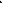 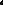 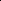 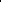 （三）采购人协助报价人做好与队伍的协调沟通工作，监督确保科技服务的质量。（四）科技服务工作过程中，采购人有权对工作内容及经费使用情况进行监督检查，报价人如出现不符合合同约定要求，经费使用违规等现象，采购人有权终止合同，所拨经费、物资追回。采购人无故终止合同时，所拨经费、物资不得追回，并承担善后处理所发生的费用。（五）采购人提出变更合同有关内容时，要与报价人协商达成书面协议。（六）采购人必须严格执行国家体育总局和中国奥委会有关反兴奋剂工作管理规定。二、报价人的责任与义务（一）报价人必须遵守国家体育总局、中国奥委会及国际单项组织的规定，并遵守采购人国家队的相关纪律。报价人承诺，报价人为依法设立，能独立承担民事责任的主体，无重大违法记录，信用状况良好，具备提供体育科技服务所必需的设备、人员和专业技术能力和资质。（二）报价人须严格执行国家体育总局和中国奥委会有关反兴奋剂工作管理规定。（三）报价人必须严格执行有关财务管理的规定，确保经费专款专用，独立核算。（四）报价人因某种原因需要调整合同内容，应向采购人提出书面申请，并与甲方达成书面协议。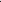 （五）报价人因某种原因需要终止或解除合同，应向采购人提出申请，并与采购人达成书面协议后，由采购人报体育总局科教司批准后实施。如因报价人原因终止、解除协议，报价人需全部退回所拨经费，并承担违约责任，赔偿采购人的全部损失（包括但不限于任何实际投入损失、可得利益损失、律师费等）。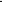 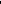 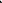 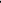 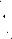 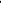 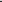 （六）报价人为采购人提供科技服务的内容和主要指标要求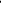 1.服务内容和服务目标（1）服务内容和绩效目标：（2）绩效指标（具体考核指标）：（3）科技服务人员下队要求（下队人次、下队时间）：（4）其他指标：2.服务组织实施（1）技术关键和创新点：（2）采取的主要工作方法、主要技术路线、主要指标及可行性分析：（3）工作实施方案、地点：（4）现有开展工作的条件和基础（包括相关前期工作情况，团队情况等）：（5）进度安排：（6）科技服务工作团队的组成和分工（可添加）：3.预期工作成效（1）所提供科技服务达到的作用及效果:（2）国家队（教练员、运动员）满意度：（3）其他成效：4.详细经费预算及测算依据（具体支出内容由合同双方协商确定）（七）保密责任：未经采购人书面同意，报价人不得以任何形式将服务内容、成果、数据等信息公开发布、发表，不得向本协议当事方以外的任何第三方披露。（八）报价人应当按合同履行提供服务的义务，督促负责人认真组织履行本合同，按时完成服务内容，并应确保科技服务的质量和效果。在履行合同过程中，报价人不得将己方工作进行任何形式的分包和转包。合同履行完毕时，报价人应接受采购人的检查验收，对照本合同中约定的科技服务的内容和主要指标要求，向采购人提交相关材料和数据。（九）合同履行完毕时，报价人应无偿向采购人提供科技服务产生的全部知识产权及数据、相关资料，报价人认可采购人对该服务产生的全部知识产权享有完全的无偿使用权，该无偿使用权并无期限限制。采购人有权无偿授予第三方使用，并享有全部知识产权的商业开发权益。三、争议的解决办法（一）在合同履行过程中产生的任何争议，双方应协商解决。（二）协商不成，依法向采购人所在地北京市海淀区人民法院起诉。四、本合同有效期限：自     年   月   日起至     年   月   日止。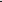 五、本合同正式文本一式二份，甲报价人各一份。科技服务购买单位（采购人）：                           (公   章)负责人:                                        年   月   日科技服务承接主体（报价人）：                             （公  章）单位负责人:                                    年   月   日服务工作团队负责人：账户名：账  号：开户银行：成交金额（万元）货物招标                     服务招标100以下   1.5%                         1.5%100-5001.1%                        0.8%序号名称数量单位规格、技术参数1光学捕捉摄像机3 台1、分辨率/帧频≥2048 x 1536@121fps
2、像元尺寸：3.45μm
3、模数转换器：14 位/10位
4、图像输出格式：Mono8, Mono12, Mono165、数据接口：USB 3.0 ，6、传输速率≥5 Gbit/s
6、存储≥128MB 帧缓存2光学摄像镜头3 台1、规格(")：1/1.8"，重量≤125g
2、接口方式：C
3、分辨率≥ 500万像素，焦距(fmm)：4.4～11，光圈(F)≥1.6
4、视角(水平)°： 76.6-36.7
5、变倍系数≥2.5X，物距（m）≥0.3
6、工作温度：-10～+45℃3安装套件1 套1、三脚架1台，三脚架头≥3个 ，金属板≥1个
2、USB线≥三条
3、以太网电缆：1条
4、电源线≥10米
5、手提箱： 1个
6、螺纹连接器≥3个名称软件功能数据分析指标项软件系统1、满足双方球队比赛数据分析、统计及对比功能查询双方尝试射门率、射正率、进球机会率、球权率、球在攻区时间率、争球率软件系统2、满足球队与个人的基本数据与高阶数据查询滑行距离、传球数、控球数、射门数、抄截数、助攻数、多打少、少防多、失误数、传球成功率、射门成功率，进球期望值等软件系统3、满足球队平均值与个人数据对比功能数据项包括射门准确率、平均速度、平均带球速度、平均轮换时长、滑行距离、失误率、抄截、阻截、成功传球率、控球时间、助攻软件系统4、满足球员组合能力的分析与评估上场时间、控球率、球在攻区时间占比、尝试射门占比、进球期望值占比软件系统5、满足不同数据节点与视频相对应功能查询进球时间节点、尝试射门时间点、封堵射门时间点、进球机会时间点、射正时间点、射偏时间点、获得球权时间点、失误时间序号评分因素评分标准说明分值一、商务部分（14分）1、同类型项目业绩（1）报价人2017年1月1日起至本采购项目磋商响应文件递交截止日期同类型项目业绩，同类型项目是指为冰球运动比赛数据采集及分析服务的经验，每提供一个符合要求的证明材料得2分，最高为6分。（需提供有效证明，否则不得分。有效证明包含但不限于用户单位出具的关于服务事宜的委托函、合同复印件）6分一、商务部分（14分）1、同类型项目业绩（2）报价人2017年1月1日起至本采购项目磋商响应文件递交截止日期同类型项目经验，同类型项目是指为冰球世锦赛或冰球联赛提供服务的经验，每提供一个符合要求的证明材料得2分，最高为6分。（需提供有效证明，否则不得分。有效证明包含但不限于用户单位出具的关于服务事宜的委托函、合同复印件。）注：本评分项提供的证明材料如与上述（1）中评分项中提供证明材料重合，则此处不再重复得分。6分一、商务部分（14分）2、企业资质企业具有相关部门认定的高新技术企业资质。有：2分，无：0分2分二、技术服务部分（76分）1、智能硬件（1）硬件设备完全符合需求的得9分；智能硬件设备每出现1项规格技术参数缺少或不符的扣0.5分，最高扣9分。 9分二、技术服务部分（76分）1、智能硬件（2）设备的轻巧便携性符合要求的得2分，不符合得0分。注：设备需满足一套设备可整体装入一个登机行李箱，登机箱最大尺寸为三边之和不超过115cm2分二、技术服务部分（76分）2、软件系统软件系统功能完全符合要求的得15分；软件系统功能每出现1项（软件系统需求表格中的5项）不满足要求扣3分，最高扣15分。不符合要求的情况：A软件系统功能中有缺失或不符合要求;B软件功能对应的数据分析指标项中有缺失或不符合要求的。每项功能最多扣3分。15分二、技术服务部分（76分）3、服务方案（1）整体服务方案是否全面涵盖项目具体的服务内容及服务要求，对项目需求理解是否分析透彻等方面进行评审。服务方案全面，对项目需求理解分析透彻：15分；服务方案基本涵盖项目服务内容及要求，对项目需求理解有一定分析：10分；服务方案部分涵盖项目服务内容及要求，项目需求理解分析存在偏差：5分；服务方案不能涵盖项目服务内容及要求，项目需求理解分析偏差较大：0分。15分二、技术服务部分（76分）3、服务方案（2）服务实施计划和流程安排的完善性和可操作性等情况。服务实施计划和流程完善合理，优于或完全满足项目需求：10分，服务实施计划和流程合理性不足，部分满足项目需求：5分，服务实施计划和流程没有可操作性，无法满足项目需求：0分10分二、技术服务部分（76分）3、服务方案（3）数据采集、整理、分析方案的可操作性和合理性，数据方案设计合理，优于或完全满足采购需求：10分；数据方案设计部分满足采购需求：5分，数据方案不能满足采购需求：0分10分二、技术服务部分（76分）3、服务方案（4）培训及后期服务支持方案优于或完全满足采购需求：5分；部分满足采购需求：2分；无法满足采购需求：0分5分二、技术服务部分（76分）4、项目团队对本项目服务团队人员配备人员数量、基本情况、冰球数据项目经验等能否满足项目需要等情况进行评审。服务团队人员数量少于要求数量的，得0分。服务团队人员数量优于或满足要求：团队中有类似项目经验人员为5人或5人以上的得10分；团队中有类似项目经验人员为4人得8分；团队中有类似项目经验人员为3人得6分；团队中有类似项目经验人员，小于3人得2分；服务团队人员无类似经验人员得0分。（需求：团队人员不低于5人且包含项目管理、人员培训、技术支持、系统维护、售后服务；要求项目组人员不低于1年的冰球数据项目经验。）10分三、价格部分（10分）三、价格部分（10分）满足竞争性磋商文件要求且报价最低的最后报价为评价基准价，其价格为满分。其他报价人的价格分统一按照下列公式计算：报价得分＝（评标基准价/磋商最后报价）×1010分总分总分总分100分序号项目名称 工作描述数  量单  价合  计说  明姓  名单  位学  科分  工签  字组  长成  员序号预算科目名称预算金额（万元）测算依据1经费总额21.设备费3（1）购置设备费4（2）试制设备费5（3）设备改造与租赁费62.材料费73.测试化验加工费84.差旅费95.会议费106.出版/印刷/文献/信息传播/知识产权事务费117.劳务费128.专家咨询费139.人员绩效支出1410.1511.1612.1713.1814.1915.…………